Консультация для родителей«Учим детей правильно держать карандаш»Часто встречаются следующие показатели неправильного захвата карандаша ребенком:·  держит карандаш в кулаке;·  указательный палец ниже большого;·  держит пишущий предмет в самом низу;·  ручка лежит между большим и указательным пальчиками;·  пальцы располагаются либо слишком близко, либо слишком или далеко от основания предмета для письма;·  пишущий предмет направлен в противоположную сторону от плеча;·  неоптимальный нажим (или чересчур сильно, или, наоборот, слабо);·  рука напряжена и часто устаёт;·  при письме поворачивается бумага, а не кисть.Сформировать у ребёнка правильный захват ручки и карандаша лучше ещё в дошкольном возрасте. Наиболее благоприятный период для этого  3-4 года. Переучивание всегда отнимает больше времени и доставляет массу неприятных моментов не только у взрослых, но и у ребенка. И учиться начнём с правильной посадки за столом! Посадите ребенка ровно, выпрямите ему спину, подвиньте стул так, чтобы между столешницей и грудью ребёнка проходили ваши два пальца. Теперь положите на стол руки ребенка, чтобы оба локотка лежали на столешнице, а ноги под столом были параллельны ножкам стула или стояли на невысокой подставочке. Бумага или альбом должны лежать чуть наискосок, «указывая» одним из ближних углов на середину груди малыша.Казалось бы, что писать может каждый и держать ручку или карандаш  это привычное дело. Но не так все просто для наших деток. Научиться правильно держать карандаш  это непростая вещь, как может показаться на первый взгляд! Если этого не сделать вовремя, то будет страдать почерк, он будет неразборчивый и неаккуратный. А рука ребенка будет быстро уставать. Чем старше будет становиться ребенок, тем больше ему потребуется писать, и скорость письма будет увеличиваться. Если неправильно держать ручку, то скорость письма будет ограничена  из-за недостаточного контроля. Поэтому на это стоит обратить внимание  и помочь ребенку. Как расположить карандаш? Как выглядит правильный захват? Пишущий инструмент располагается между большим, указательным и средним пальчиками руки, причём большой и указательный пальцы плотно держат его, а средний  выполняет  роль опоры. Но ребёнку такого объяснения не хватит. Поэтому базой обучения будут игры. Скатываемся вниз. Расположите карандаш вертикально и поставьте грифелем на лист бумаги. Предложите ребёнку взяться за свободный кончик тремя пальцами и легко скользить вниз. В результате пальцы займут нужное положение сами собой. Удержи салфетку. Расположите правильно карандаш в руке ребёнка и предложите ему рисовать так, чтобы одновременно он безымянным пальцем и мизинцем удерживал сложенную салфетку.Метание дротиков. Игра в дартс поможет вашему ребёнку понять, как нужно держать ручку: ведь дротик невозможно метнуть, зажав в кулак.Карандашик спит. Хорошая методика, позволяющая пробудить интерес ребёнка. Укладываем карандаш «спать»: на кроватку (средний палец), с одной стороны, подушка (большой палец), а сверху одеяло (указательный).Кроме игровых методик, можно использовать, так называемые, помощники правильного держания карандаша. Специализированные насадки на пишущие инструменты просто не позволят взять карандаш или ручку неправильно. Обычно они выполнены в виде ярких животных, рыбок, птичек и имеют выемки для пальцев. Можно приобрести разные по форме и цвету, чтобы менять в зависимости от настроения.При выборе принадлежностей для письма нужно ориентироваться на их возраст. Детям 3-4 лет подойдут толстые трёхгранные пишущие принадлежности. А в 4-5 лет уже можно переходить на обычные карандаши. Ребёнку 6-7 лет приобретите специальную обучающую ручку, она трёхгранная с резиновой вставкой, в которой предусмотрены углубления для пальчиков, что значительно облегчит ребёнку задачу правильно её удерживать.Как научить держать ручку правильно?Прежде всего,  любое занятие должно быть в радость. Если вашему ребёнку не нравится рисовать, то не стоит настаивать, попробуйте обводить большие предметы, или можно представить, что это летающий карандаш и рисовать в воздухе. Превратите любое занятие и обучение в игру, и успех не заставит себя ждать.Важно научить ребёнка держать карандаш или ручку так, чтобы рука не уставала при письме.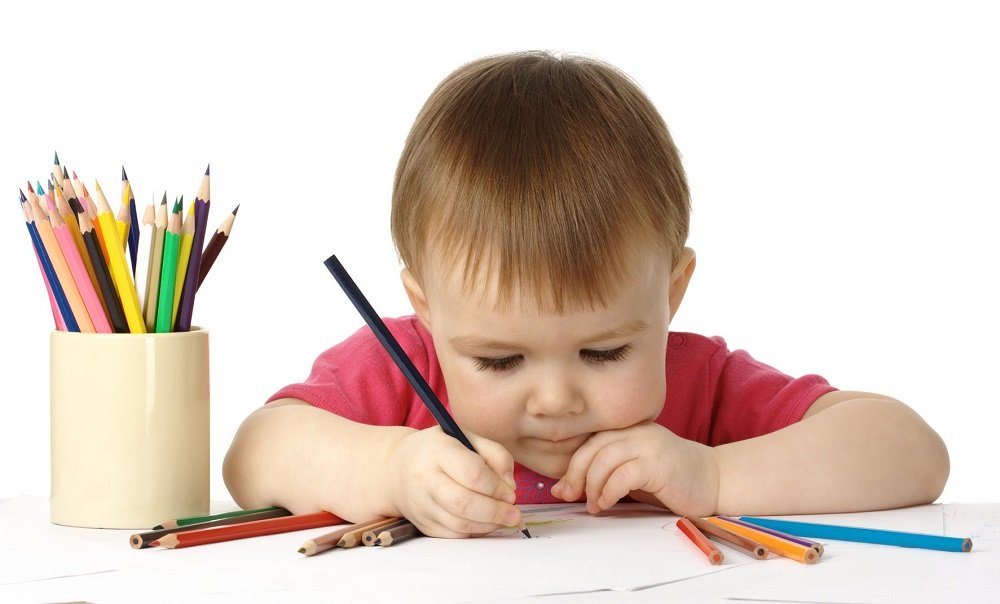 